Események, liturgikus programokEseménynaptár12.24 - 01.01. Karácsonyi ünnepi rendA hét ünnepei Hétfőn: Szent István vértanú Kedd: Szent János apostol Szerda: Aprószentek Csütörtök: Becket Szent Tamás püspök, vértanú Péntek: Szent Család ünnepe Szentmisék, liturgikus templomi események  Vasárnap: 8.45 + szülők, nevelőszülők                     10.00 Rózsafüzér társulat tagjaiért                     18.30 + György és családtagok   Hétfő:          8.45 + Mária                   10.00 + Béla Kedd:          7.00 hálából  Szerda:       Nem lesz Szentmise Csütörtök: 18.30 + Szabó ÉvaPéntek:      18.30  + Erzsébet   Szombat:   17.30 Év végi hálaadásKarácsony ünnepi rendje: December 24.  7.00 szentmise                          16.00 karácsonyi műsor December 25. 0.00 éjféli szentmise, majd vasárnapi miserend. December 26. 8.45; 10.00 December 27. 7.00 December 28. nem lesz szentmise December 29. 18.30 December 30. 18.30 Családok megáldása December 31. 17.30 Év végi hálaadás Január 1.          vasárnapi miserend HirdetésekKedves Testvérek! Több jelzés érkezett, hogy a csütörtöki Biblia óra későn kezdődik. Ugyanakkor a szentségimádáson is kevesebben vagyunk. Ezért a következő változtatást határoztam el: Szentségimádás a hónap első csütörtökén lesz, hosszabban, 19.45-ig. Ezekre szeretnék egy-egy csoportot meghívni, hogy vezesse az alkalmat.A hónap második és negyedik csütörtökön lesz a felnőtt hittan. A Biblia alapján nézzük meg hitünk különböző témáit. Ez a szentmise után 19 órakor fog kezdődni. Pénteken a szentmise után a énekkarosokkal karácsnyi matutínumot – a zsolozsma egyik része – éneklünk. Utána virrasztás lesz 22 óráig.  A héten irodai szolgálat kedden és csütörtökön délelőtt, és pénteken délután lesz. A szentmisékhez kapcsolódóan állunk a testvérek rendelkezésére. Új elsőáldozós csoportA jövő ősszel elsőáldozáshoz járulni szándékozók megkezdik a felkészülésüket. A jelentkezők alapvetően az életkoruknak megfelelő, alsós vagy felsős hittan csoportba járjanak! Nagyjából havonta tartunk majd részükre külön felkészülést. Örömben és szeretetben megélt, áldottkarácsonyt kívánok Rákosfalva népének!                       Fülöp Ákos plébános Gondolatok a mai naphozGyere el a jászolhoz még ma éjjel! Karácsony éjszakáján és ünnepén – Assisi Szent Ferenc kezdeményezése nyomán – szemléljük a jászolt templomainkban, sokan odahaza is. Próbálj meg kicsit úgy elmélyedni ebben a jelenetben, hogy az egyes szereplők helyébe gondolod magamat! A pásztorok váratlan hírt kapnak. Angyalok jelennek meg nekik. Én hogyan reagálok egy-egy váratlan hírre? Manapság talán hamar továbbadom, anélkül, hogy meggyőződnék hitelességéről. Vagy közömbösen fogadom, nem érint meg, nem foglalkoztat az üzenet?Angyalok jelennek meg. Az angyal hírvivő. Tudom-e, merem-e továbbadni az üzenetet? Valamiképpen megélhetem, amit Sík Sándor megfogalmaz: „...rajtam megyen át az üzenet.” Szemlélhetem Mária és József alakját, tevékenységét. Az Istenre figyelő, akaratára mindig igent mondó embereket láthatom bennük. Ugyanakkor az is fontos, hogy az éneklő angyalok, a látogatóba érkező pásztorok, az újszülöttről gondoskodó szülők mind egy valakire tekintenek. Akit a mai világ a külsőségeivel eltakar, zajával elfed. Akit sokan kifelejtenek a szép karácsonyi jelenetből.  Jézust Krisztust, az emberré lett Ige, az Isten Fia születését ünnepeljük. Nekünk hívőknek, akik találkozunk vele, nemcsak a betlehemi jelentben, hanem minden szentmisében is, feladatunk, hogy megmutassuk Őt a világban! Fülöp Ákos plébánosA rákosfalvai plébánia hírlevele belső használatra.Számlaszámunk: CIB bankműködés (egyházi adó): 11100104-19819019- 36000001Felelős kiadó Fülöp Ákos plébános„hogy életünk legyen és bőségben legyen”Karácsony                           2022. december 25.  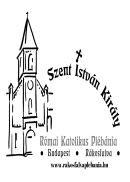 Gyermek született nekünk, Fiú adatott nekünk, az ő vállára kerül az uralom! (Iz 9,6)Rákosfalvai Szent István Király Plébánia1144 Budapest, Álmos vezér tér 1. : 363-5976Honlap: rakosfalvaplebania.huEmail: iroda@rakosfalvaplebania.huLevelezőlista: rakosfalva@groups.ioPlébános: Fülöp ÁkosSzentmisék általános rendje:  vasárnap:   8.45; 10.00; 18.30hétköznap: hétfő, szerda 7.00,                      kedd, csütörtök, péntek, szombat 18.30Irodai ügyelet: hétfő – szerda – péntek: 16.00-17.30                            kedd – csütörtök: 9.00-12.00(az ünnepi Szentmisében ) Olvasmány: Iz 52, 7-10 Milyen szép a hegyeken annak a lába, aki jó hírt hoz. Szentlecke: Zsid 1, 1-6 A végső napokban Fia által szól hozzánk Isten. Evangélium: Jn 1, 1-18 Az Ige testté lett, és közöttünk lakozott.  